Календарь международных и всероссийских интеллектуальных конкурсов по информатике и ИКТ для учащихся школы МКОУ «Троицкая СОШ № 62»Всю информацию  об участии в конкурсах, оплате организационных взносов можно найти на сайтах, указанных в таблице, или обратиться за разъяснениями к школьному организатору – Ивановой Ирине Александровне  (4 кабинет)НазваниеНазваниеДата проведения конкурсаУчастникиВид конкурсаОфициальный сайтСколько лет участвует школа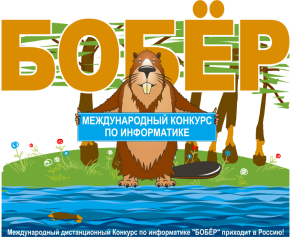 Международный конкурс по информатике БОБЕР12 - 15 ноября 2012 года3-10 классыВ режиме on-linehttp://bebras.ru/План 2013-2014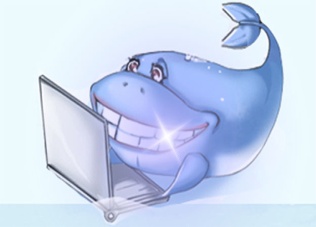 Всероссийский конкурс «КИТ – компьютеры, информатика, технологии»21 ноября 2012 года2-11 классыДистанционный конкурс. Участники получают задания на бланкахhttp://konkurskit.org/УчаствовалиПервый год 2012-2013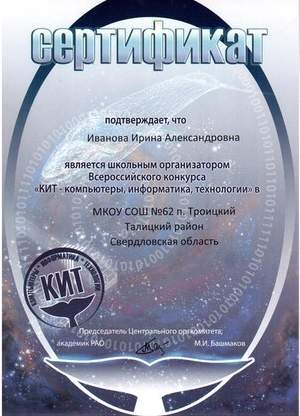 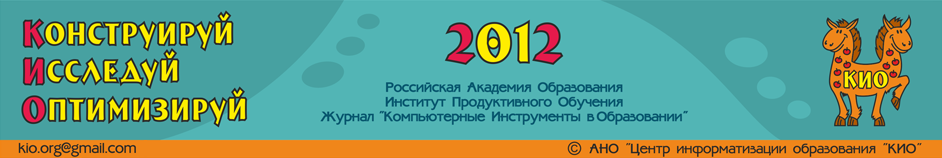 Международного Конкурса КИО - "Конструируй, исследуй, оптимизируй"25 февраля – 4 марта 2013 года4-11 классыРешение  задач на компьютере с последующей отправкой файлов решенийhttp://ipo.spb.ru/kio/План 2013-2014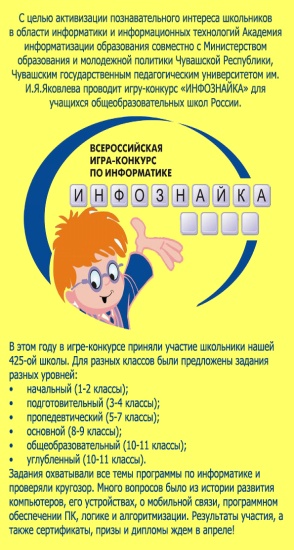 Международная игра-конкурс «ИНФОЗНАЙКА»24 января 2013 года2-11 классыДистанционный конкурс. Участники получают задания на бланкахhttp://www.infoznaika.ru/УчаствовалиТретий год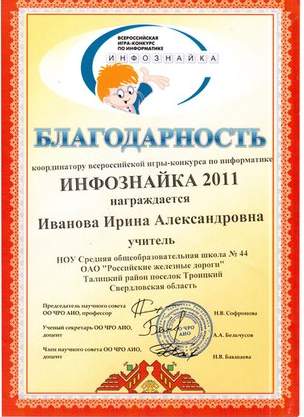 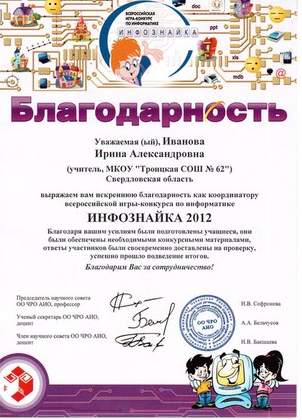 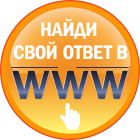 Всероссийский конкурс«Найди свой ответ в WWW-2013»Середина  февраля –  начало марта2013 года4-11 классыДистанционный конкурс в режиме on-line.http://www.search.infoznaika.ru/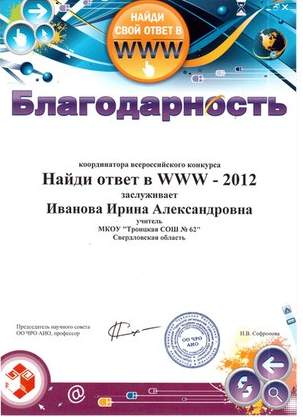 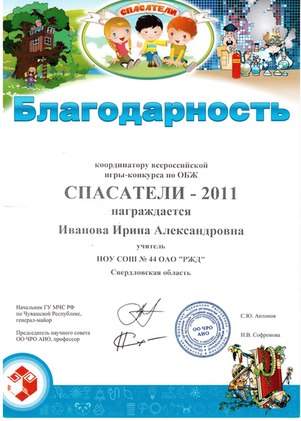 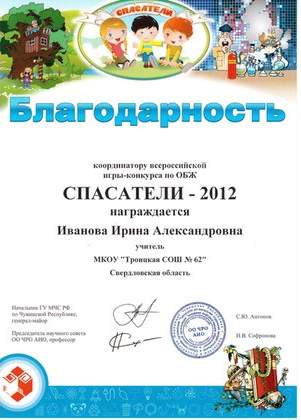 